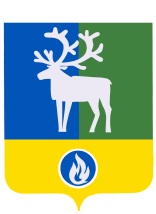 СЕЛЬСКОЕ ПОСЕЛЕНИЕ ПОЛНОВАТБЕЛОЯРСКИЙ РАЙОНХАНТЫ-МАНСИЙСКИЙ АВТОНОМНЫЙ ОКРУГ – ЮГРА АДМИНИСТРАЦИЯ СЕЛЬСКОГО ПОСЕЛЕНИЯ  ПроектПОСТАНОВЛЕНИЕот __ _______ 2016 года	                                                                                                                    № ___О внесении изменений в приложения 1, 2 к постановлению администрации   сельского поселения Полноват от 26 января 2016 года № 5 В  соответствии  с  Федеральным  законом от 25 декабря 2008 года № 273-ФЗ        «О противодействии коррупции», руководствуясь Указом Президента Российской Федерации от 08 июля 2013 года № 613 «Вопросы противодействия коррупции», постановлением   Губернатора     Ханты-Мансийского      автономного      округа - Югры  от  21 августа 2013 года  №   106  «О Порядке размещения сведений о доходах, расходах, об имуществе и обязательствах имущественного характера отдельных категорий лиц и членов их семей на едином официальном сайте государственных органов Ханты-Мансийского автономного округа - Югры и предоставления этих сведений общероссийским    и    окружным  средствам  массовой  информации для опубликования», в целях повышения уровня открытости муниципальной  службы и доступности общественному контролю сведений о доходах, расходах, об имуществе и обязательствах имущественного  характера,   размещаемых в информационно-телекоммуникационной сети Интернет на официальном сайте органов местного самоуправления Белоярского района, п о с т а н о в л я ю:1. Внести в приложение 1 «Порядок размещения сведений о доходах, расходах, об имуществе и обязательствах имущественного характера лиц, замещающих муниципальные должности сельского поселения Полноват, и членов их семей, муниципальных служащих администрации сельского поселения Полноват и членов их семей на официальном сайте органов местного самоуправления  Белоярского района и предоставления этих сведений общероссийским, окружным и районным средствам массовой информации для опубликования» к постановлению администрации сельского поселения Полноват от 26 января 2016 года № 5 «О Порядке размещения сведений о доходах, расходах, об имуществе и обязательствах имущественного характера лиц, замещающих муниципальные должности сельского поселения Полноват, и членов их семей, муниципальных служащих администрации сельского поселения Полноват и членов их семей на официальном сайте органов местного самоуправления  Белоярского района и предоставления этих сведений общероссийским, окружным и  районным средствам массовой информации для опубликования» (далее – постановление) изменение, изложив абзац второй пункта 4 в  следующей редакции: «По письменной просьбе лица, предоставляющего сведения о доходах, расходах, об имуществе и обязательствах имущественного характера, в графе «Декларированный годовой доход за отчетный год (руб.)» отдельной строкой указывается в том числе сумма дохода, полученного от продажи имущества либо осуществления иной деятельности в соответствии с федеральным законодательством.».2. Внести в приложение 2 «Сведения о доходах, расходах, об имуществе и обязательствах имущественного характера» к постановлению изменение, изложив его в редакции согласно приложению к настоящему постановлению.     3. Опубликовать настоящее постановление в газете «Белоярские вести».Настоящее постановление вступает в силу после его официального опубликования.5. Контроль за выполнением постановления возложить на заведующего сектором организационной  деятельности  администрации  сельского поселения Полноват Булатову Е.И.Глава сельского поселения Полноват                                                            Л.А. МакееваПРИЛОЖЕНИЕ к постановлению администрациисельского поселения Полноватот __ _______ 2016 года № ___«ПРИЛОЖЕНИЕ 2к постановлению администрациисельского поселения Полноват от 26 января 2016 года № 5Сведенияо доходах, расходах, об имуществе и обязательствах имущественного характера_________________________________________(полное наименование должности)за период с 1 января по 31 декабря _____ года--------------------------------<*> - по письменной просьбе лица, предоставляющего сведения о доходах, расходах, об имуществе и обязательствах имущественного характера, отдельной строкой указывается в том числе сумма дохода, полученного от продажи имущества либо осуществления иной деятельности в соответствии с федеральным законодательством;<**> - информация об источниках получения средств, за счет которых совершены сделки (совершена сделка) по приобретению земельного участка, другого объекта недвижимого имущества, транспортного средства, ценных бумаг (долей участия, паев в уставных (складочных) капиталах организаций), если общая сумма таких сделок превышает общий доход данного лица и его супруги (супруга) за три последних года, предшествующих отчетному периоду.»._____________Декларированный годовой доход за отчетный год (руб.) <*>Перечень объектов недвижимого имущества и транспортных средств, принадлежащих на праве собственности (источники получения средств, за счет которых совершена сделка) <**>Перечень объектов недвижимого имущества и транспортных средств, принадлежащих на праве собственности (источники получения средств, за счет которых совершена сделка) <**>Перечень объектов недвижимого имущества и транспортных средств, принадлежащих на праве собственности (источники получения средств, за счет которых совершена сделка) <**>Перечень объектов недвижимого имущества и транспортных средств, принадлежащих на праве собственности (источники получения средств, за счет которых совершена сделка) <**>Перечень объектов недвижимого имущества, находящегося в пользованииПеречень объектов недвижимого имущества, находящегося в пользованииПеречень объектов недвижимого имущества, находящегося в пользованииСведения об источниках получения средств, за счет которых совершена сделка по приобретению ценных бумаг (долей участия, паев в уставных (складочных) капиталах организаций) <**>Декларированный годовой доход за отчетный год (руб.) <*>вид объектов недвижимостиплощадь (кв. м)страна расположениятранспортные средства (вид, марка)вид объектов недвижимостиплощадь (кв. м)страна расположенияСведения об источниках получения средств, за счет которых совершена сделка по приобретению ценных бумаг (долей участия, паев в уставных (складочных) капиталах организаций) <**>Фамилия, имя, отчество лица, замещающего соответствующую должностьСупруга (супруг) (без указания персональных данных)Несовершеннолетний ребенок (без указания персональных данных)